RESULTADO – TOMADA DE PREÇO024282EM56621HEMU2O Instituto de Gestão e Humanização – IGH, entidade de direito privado e sem fins lucrativos, classificadocomo Organização Social, vem tornar público o resultado da Tomada de Preços, com a finalidade deadquirir bens, insumos e serviços para o HEMU - Hospital Estadual da Mulher, com endereço à Rua R-7,S/N, Setor Oeste, Goiânia, CEP: 74.125-090.Art. 10º Não se exigirá a publicidade prévia disposta no artigoII. EMERGÊNCIA: Nas compras ou contratações realizadas em caráter de urgência ou emergência,caracterizadas pela ocorrência de fatos inesperados e imprevisíveis, cujo não atendimento imediato sejaBionexo do Brasil LtdaRelatório emitido em 28/02/2024 10:05 mais gravoso, importando em prejuízos ou comprometendo a segurança de pessoas ou equipamentos,reconhecidos pela administração.CompradorIGH - HEMU - Hospital Estadual da Mulher (11.858.570/0002-14)Rua R 7, esquina com Av. Perimetral s/n - Setor Oeste - GOIÂNIA, GO CEP: 74.530-020Relação de Itens (Confirmação)Pedido de Cotação : 336624058COTAÇÃO Nº 56621 MEDICAMENTO - HEMU FEV/2024Frete PróprioObservações: *PAGAMENTO: Somente a prazo e por meio de depósito em conta PJ do fornecedor. *FRETE: Só serãoaceitas propostas com frete CIF e para entrega no endereço: RUA R7 C/ AV PERIMETRAL, SETOR COIMBRA, Goiânia/GOCEP: 74.530-020, dia e horário especificado. *CERTIDÕES: As Certidões Municipal, Estadual de Goiás, Federal, FGTS eTrabalhista devem estar regulares desde a data da emissão da proposta até a data do pagamento. *REGULAMENTO: Oprocesso de compras obedecerá ao Regulamento de Compras do IGH, prevalecendo este em relação a estes termos emcaso de divergência.Tipo de Cotação: Cotação EmergencialFornecedor : Todos os FornecedoresData de Confirmação : TodasValidade CondiçõesFaturamento Prazo deFornecedordadeFreteObservaçõesMínimoEntregaProposta PagamentoCota??o respondida pela vendedoraFernanda Costa Telefone: (11) 4780-3781 R. 1001 e-mail:vendas3@oncologmedicamentos.com.br.Condi??o de pagamento ? combinar ap?savalia??o financeira consultarONCO LOG MEDICAMENTOSESPECIAIS EIRELISÃO CAETANO DO SUL - SP3 dias apósconfirmação1R$ 2.000,000002/03/2024a vistaCIF disponibilidade de estoque. Faturado pelaempresa do grupo estoque de Serra- ESCNPJ 30.974.186/0003-02 DIST SerraOnco log medicamentos especiais ?manipula??o Onco log medicamentosespeciais pedido entregue em at? 3 diasap?s a libera??o do pagamentoUsuário Ws Oncolog - (11) 4780-3781farmaceutica@oncologmedicamentos.com.brMais informaçõesProgramaçãode EntregaPreçoUnitário FábricaPreçoValorTotalProdutoCódigoFabricante Embalagem Fornecedor Comentário JustificativaRent(%) QuantidadeUsuárioLUCENTIS10 MG/MLSOL INJ CX1 FA 0,23ML + AGUC/ FILTRO --DaniellyEvelynPereira DaCruzRANIBIZUMABE;- Pro HealthRespondeu10MG/MLONCO LOGMEDICAMENTOSESPECIAISFRASCO/AMPOLAR$R$R$143063-Unidade-incorretamenteo item1 Frasco/Ampola0,23ML2.792,9568 0,00002.792,9568SOLUÇÃOINTRAOCULAREIRELIsolicitado.28/02/202410:03NOVARTISTotalParcial:R$11.0.02.792,9568Total de Itens da Cotação: 1Total de Itens Impressos: 1TotalGeral:R$2.792,9568Clique aqui para geração de relatório completo com quebra de página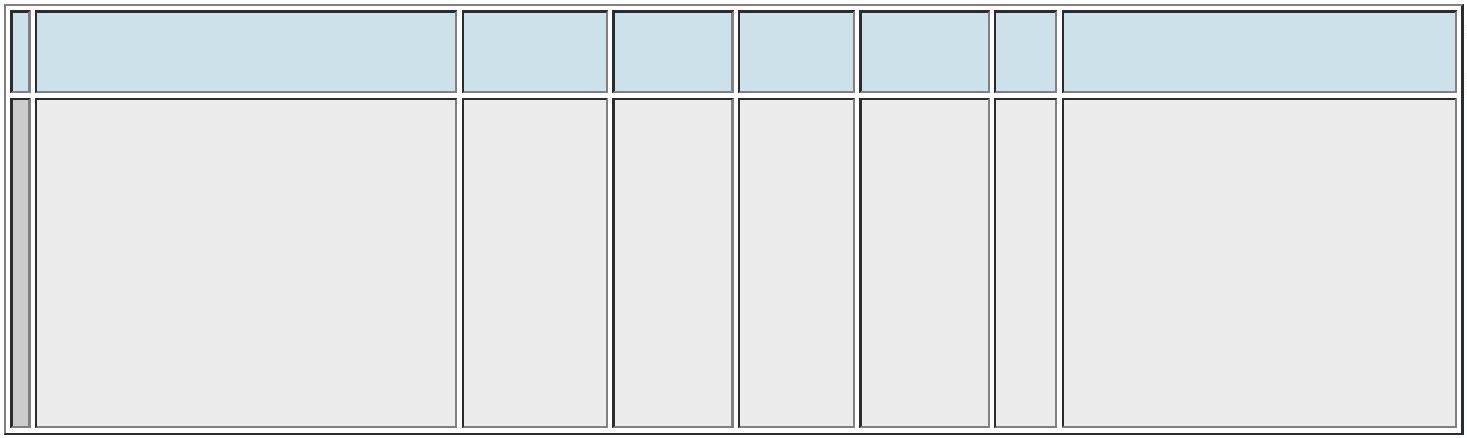 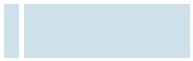 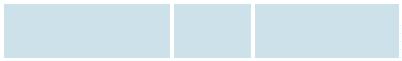 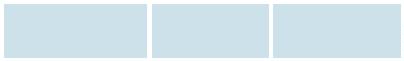 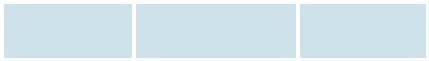 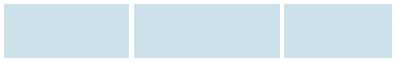 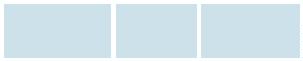 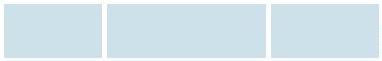 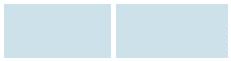 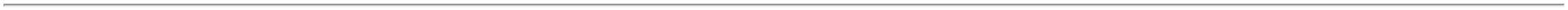 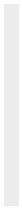 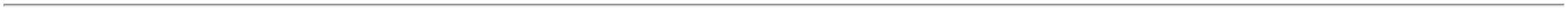 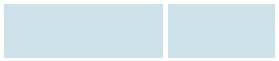 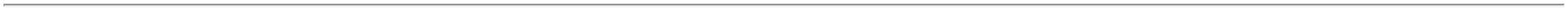 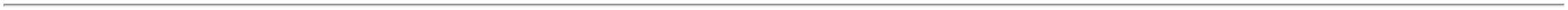 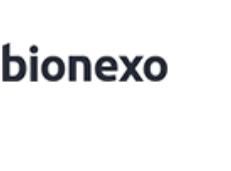 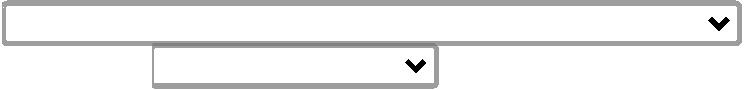 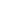 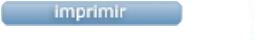 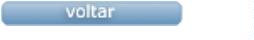 